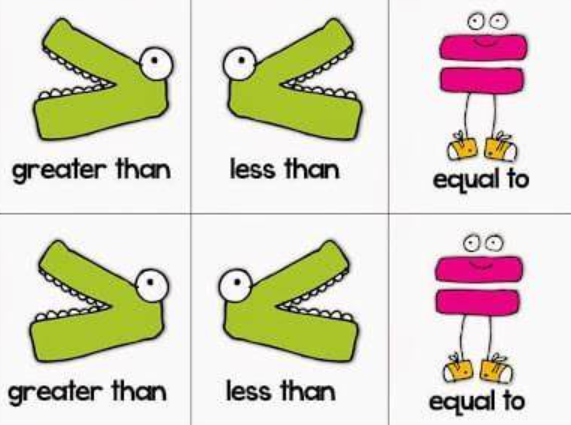 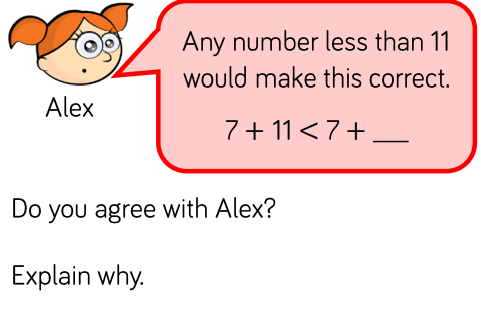 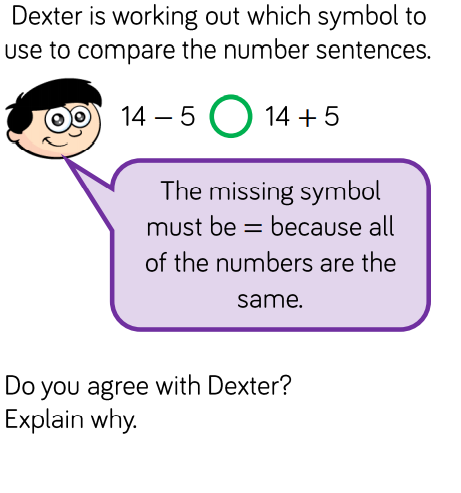 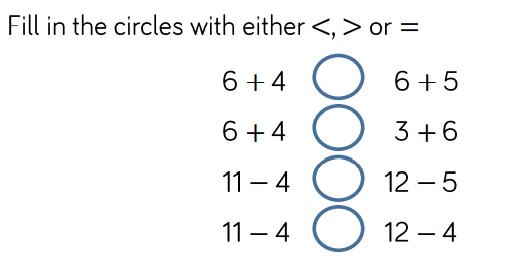 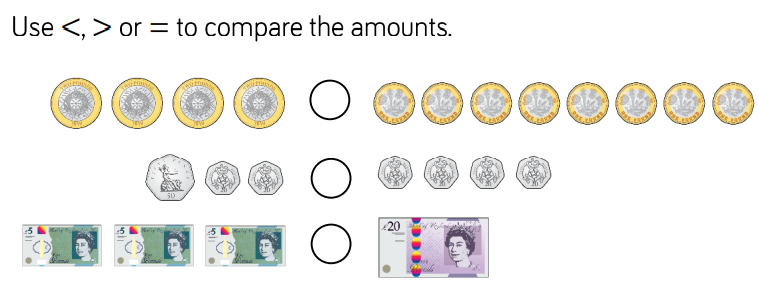 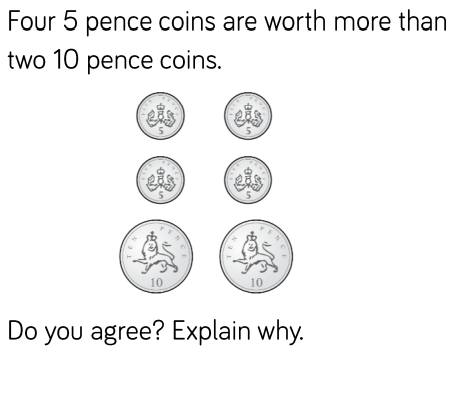 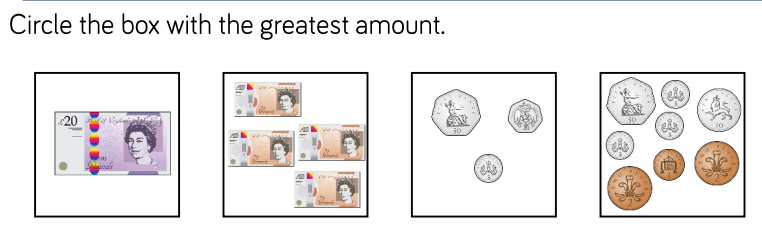 14.01.2021	Level 3LI: To compare number sentences.Steps to success:I can compare numbers using the > < and = signs using numbers up to 10. (Level 1)I can compare numbers using the > < and = signs using numbers up to 20. (Level 2)I can compare numbers using the > < and = signs using numbers up to 100. (Level 3) Reasoning and problem solving: can you explain your answers?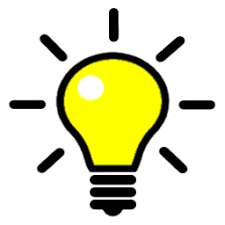 